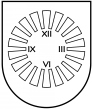 LATVIJAS  REPUBLIKA PRIEKUĻU NOVADA PAŠVALDĪBAReģistrācijas Nr. 90000057511, Cēsu prospekts 5, Priekuļi, Priekuļu pagasts, Priekuļu novads, LV-4126 www.priekuli.lv, tālr. 64107871, e-pasts: dome@priekulunovads.lvLēmumsPriekuļu novada Priekuļu pagastā2019.gada 20.jūnijā								     Nr.265									                (protokols Nr.7, 57.p.)Par daudzdzīvokļu dzīvojamās mājas Pāvila Rozīša iela Nr. 7 pārvaldīšanas tiesību nodošanu pilnvarotajai personaiPriekuļu novada dome izskata jautājumu par daudzdzīvokļu dzīvojamās mājas Pāvila Rozīša ielā 7, Liepā, Liepas pagastā, Priekuļu novadā, pārvaldīšanas tiesību nodošanu pilnvarotajai personai.Izvērtējot Priekuļu novada dome  rīcībā esošo informāciju, konstatēts:Nekustamais īpašums – daudzdzīvokļu dzīvojamā māja Pāvila Rozīša ielā 7, Liepā, Liepas pagastā, Priekuļu novadā, ar kadastra numuru 42600030244 sadalīts 40 dzīvokļu īpašumos un ar kopējo platību 2275,30 m2 un tai funkcionāli piesaistītā zemes gabala 0.4266 ha platībā. Dzīvojamā mājā septiņi dzīvokļi ir pašvaldības īpašumi.Pārņemot daudzdzīvokļu dzīvojamo māju no pašvaldības dzīvokļu īpašnieku pārvaldīšanā, īpašnieki pieņēmuši lēmumu pārvaldīšanas tiesības nodot SIA “CDzP".2019.gada 12. jūnijā Priekuļu novada pašvaldībā tika saņemts iesniegums no SIA “CDzP” (reģ. Nr.3-9/2019-3461.) par Pāvila Rozīša ielā 7, Liepā, Liepas pagastā, Priekuļu novadā, dzīvojamās mājas pārvaldīšanas pilnvarojuma līguma noslēgšanu, kurā SIA “CDzP” kā jaunais pārvaldnieks lūdz nodot dzīvojamās mājas lietu un pārējos ar pārvaldīšanu saistītos dokumentus, pamatojoties uz dzīvokļu īpašnieku 2019.gada 24.aprīļa lēmumu.No daudzdzīvokļu dzīvojamās Pāvila Rozīša ielā 7, Liepā, Liepas pagastā, Priekuļu novadā, dzīvokļu īpašnieku kopsapulces protokola izriet, ka mājas dzīvokļu īpašnieki nolēma: pārņemt dzīvokļu īpašumu īpašnieku pārvaldīšanā nekustamo īpašumu Pāvila Rozīša ielā 7, Liepā, Liepas pagastā, Priekuļu novadā – dzīvojamo māju;slēgt dzīvokļu īpašumu īpašnieku savstarpēju līgumu ar SIA “CDzP”, lai nodrošinātu turpmāku nekustamā īpašuma pārvaldīšanu atbilstoši Dzīvojamo māju pārvaldīšanas likuma prasībām.2019.gada 24.aprīlī Pāvila Rozīša ielas 7, Liepā, Liepas pagastā, Priekuļu novadā daudzdzīvokļu dzīvojamo māju dzīvokļu īpašnieku kopība un SIA “CDzP” noslēguši savstarpēju Dzīvojamās mājas pārvaldīšanas pilnvarojuma līgumu., kurā noteikta apsaimniekošanas maksa EUR 0.35 ( bez PVN ) par 1 m2   apsaimniekojamās platības.Pamatojoties uz 2019. gada 2. janvāra līgumu Nr. 3.4 37/2019-91, 2019. gada 25. februārī ar pieņemšanas nodošanas aktu, finanšu līdzekļi un mājas lieta par nekustamo īpašumu Pāvila Rozīša ielā 7, Liepā, Liepas pagastā, Priekuļu novads nodotas SIA “CDzP”. Ņemot vērā iepriekš minēto, pārbaudot iesniegtos dokumentus, izvērtējot dzīvojamās mājas nodošanas pārvaldīšanā un apsaimniekošanā lietderību un pamatojoties uz likumu “Par valsts un pašvaldību dzīvojamo māju privatizāciju” 51.pantu un “Dzīvokļa īpašuma likuma” 16.panta otrās daļas 7.punktu, Priekuļu novada domes Finanšu komitejas 2019.gada 18.jūnija (protokols Nr.7) atzinumu, atklāti balsojot, PAR –13 (Elīna Stapulone, Aivars Tīdemanis, Normunds Kažoks, Arnis Melbārdis, Sarmīte Orehova, Aivars Kalnietis, Māris Baltiņš, Dace Kalniņa, Baiba Karlsberga,  Jānis Rocāns, Jānis Mičulis, Juris Sukaruks, Ināra Roce), PRET –nav, ATTURAS –nav,  Priekuļu novada dome nolemj:  Atbalstīt dzīvokļu īpašnieku kopības lēmumu par daudzdzīvokļu dzīvojamās mājas Pāvila Rozīša ielā 7, Liepā, Liepas pagastā, Priekuļu novadā, ar kadastra numuru 42600030244, kopējo platību 2275,30 m2 un tai funkcionāli piesaistītā zemes gabala 0.4266 ha platībā, pārvaldīšanas tiesības nodošanu SIA “CDzP”, reģistrācijas numurs LV44103029458, juridiskā adrese: Gaujas iela 7, Cēsis, LV-4101;Uzdot Juridiskai nodaļai sagatavot vienošanos par grozījumiem 2019. gada 2. janvāra Nr. 3.4-37/2019-91 deleģēšanas līgumā;Informēt Finanšu un grāmatvedības nodaļu par dzīvojamās mājas apsaimniekošanas maksu;Atbildīgais par lēmuma izpildi Priekuļu novada pašvaldības izpilddirektors F.Puņeiko.Pielikumā: 1.dzīvojamās pārvaldīšanas līgums uz 16 lp.	      2. dzīvokļu īpašnieku sapulces protokols uz 2 lp.Domes priekšsēdētāja		(paraksts)						Elīna Stapulone